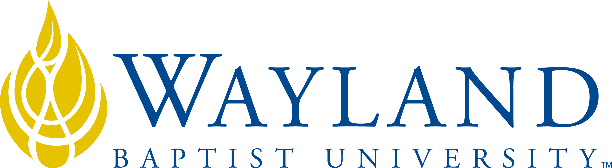 WBU OnlineSchool of Business2. UNIVERSITY MISSION STATEMENTWayland Baptist University exists to educate students in an academically challenging, learning-focused and distinctively Christian environment for professional success, and service to God and humankind.3. COURSE NUMBER & NAME: MGMT 6317-VC01, Theories of Compensation and Benefits4. TERM: Fall 1, 2021 (August 9th – October 2nd, 2021)5. INSTRUCTOR: Thomas (Tommy) Taylor, PhD6. CONTACT INFORMATION:WBU Email: thomas.taylor@wayland.wbu.eduCell phone: (270)-994-0347.  Include your name on any text messages sent.7. OFFICE HOURS, BUILDING & LOCATION: Email for an appointment.8. COURSE MEETING TIME & LOCATION:This course is set up to accommodate the Hybrid model for Hawaii students.  Students are expected to “participate” each week with assignment submissions and discussion board responses. In addition, the class meeting for Week 1 will be held via Zoom with Hawaii students participating on-site at the designated Hawaii campus location.9. CATALOG DESCRIPTION: Examination of current research into the link between compensation and benefits decisions and organizational performance and employee satisfaction and performance. 10. PREREQUISITE: Good standing with the doctoral program11. REQUIRED TEXTBOOK AND RESOURCE MATERIAL: No textbook assigned to this class. We will learn through research and collaboration.Microsoft Office 365 with access to audio-enabled PC or tablet for creating audio PowerPoint and internet access to attend Zoom meetingsPublication Manual of the American Psychological Association, Seventh Edition (2020)12. OPTIONAL MATERIALS:  None13. COURSE OUTCOMES AND COMPETENCIES:Critique and synthesize theories in compensation and benefits as strategic toolsEvaluate employee performance modelsPropose research projects that extend or combine research in the management of compensation and benefit systemsApply compensation and benefits management research theories to current management problems14. ATTENDANCE REQUIREMENTS:Students are expected to participate in all required instructional activities in their courses. Online courses are no different in this regard; however, participation must be defined in a different manner. Student “attendance” in an online course is defined as active participation in the course as described in the course syllabus.  Students aware of necessary absences must inform the professor with as much advance notice as possible in order to make appropriate arrangements. Any student absent 25 percent or more of the online course, i.e., non-participatory during 2 or more weeks of an 8-week session, may receive an F for that course. Any student who has not actively participated in an online class prior to the census date for any given session is considered a “no-show” and will be administratively withdrawn from the class without record. To be counted as actively participating, it is not sufficient to log in and view the course.  The student must be submitting work as described in the course syllabus.15. STATEMENT ON PLAGIARISM & ACADEMIC DISHONESTY:Wayland Baptist University observes a zero tolerance policy regarding academic dishonesty. Per university policy as described in the academic catalog, all cases of academic dishonesty will be reported and second offenses will result in suspension from the university.16. DISABILITY STATEMENT:In compliance with the Americans with Disabilities Act of 1990 (ADA), it is the policy of Wayland Baptist University that no otherwise qualified person with a disability be excluded from participation in, be denied the benefits of, or be subject to discrimination under any educational program or activity in the university. The Coordinator of Counseling Services serves as the coordinator of students with a disability and should be contacted concerning accommodation requests at (806) 291-3765. Documentation of a disability must accompany any request for accommodations.17. COURSE REQUIREMENTS and GRADING CRITERIA:Requirements:Graded Items Discussion Board (7 @ 50 points each)		350 points Literature Reviews (2 @ 100 points each)		200 points Presentation/Discussion (1 @ 100 points)		100 pointsAcknowledgement Statement (In Discussion Board)	  10 points Grading Scale:A	W	WithdrawalB	WP	Withdrawal PassingC	WF	Withdrawal FailingD	I	IncompleteBelow 60	F Late Policy:Unless there are special circumstances as noted below, all work (including Discussion Board assignments and any other graded assignment) must be submitted by the due date. Assignments submitted within one week after the due date will receive a 10% deduction. This does not apply to Discussion Board work.  Discussion Board assignments must be completed by the stated due date.Assignments submitted more than one week and less than 2 weeks late will receive a 20% deduction. This does not apply to Discussion Board work.  Discussion Board assignments must be completed by the stated due date.Assignments submitted two weeks late or after the final date of the course will not be accepted. NOTE: All assignments end on Sunday evenings at midnight CST (except for Week 8).Special circumstances (e.g. death in the family, personal health issues) will be reviewed by the instructor on a case-by-case basis.  To be considered for an exemption to the policy, students must contact the professor in advance of the due date.17.1 Grade Appeal Statement: “Students shall have protection through orderly procedures against prejudices or capricious academic evaluation. A student who believes that he or she has not been held to realistic academic standards, just evaluation procedures, or appropriate grading, may appeal the final grade given in the course by using the student grade appeal process described in the Academic Catalog. Appeals  may  not  be  made  for  advanced  placement  examinations  or  course bypass examinations. Appeals are limited to the final course grade, which may be upheld, raised, or lowered at any stage of the appeal process. Any recommendation to lower a course grade must be submitted through the Vice President of Academic Affairs/Faculty Assembly Grade Appeals Committee for review and approval. The Faculty Assembly Grade Appeals Committee may instruct that the course grade be upheld, raised, or lowered to a more proper evaluation.”18. TENTATIVE SCHEDULE19. ADDITIONAL INFORMATIONWeek 1 Attendance Participation Requirement:  By Wednesday, midnight (August 11, 2021) CST, go to the Week 1 Discussion Board and complete the acknowledgement statement to avoid being dropped from this class.Discussion board: The discussion board is where you “attend” class and share ideas based on theoretical research with your colleagues. In general, your initial post is due on Fridays and your responses to colleagues are due on Sundays, midnight, CST (WBU main campus time. If you miss the week, the discussion board is automatically graded as a zero (0) and you will be reported as “absent”.  Following late policy procedures, making up a discussion board may be considered on a case-by-case basis and only for emergency situations.Literature Reviews: Two (2) five to six (5-6) page reviews are due in this course.  Reviews are due in Weeks 3 and 6.  More information, template and topic selections are available in Blackboard.  If you miss the deadline, reviews are automatically graded a zero (0).  Late essays may be submitted as an exception and following late policy procedures.Audio-enabled Presentation: Choose one of your literature reviews and create a five (5) minute end of course audio-enabled presentation that will be posted in the Week 8 discussion board.  Post your presentation by Sunday, midnight, of Week 7. Review and listen to a minimum of two (2) presentations.  Post a substantive question to two (2) presenters by Wednesday, Midnight.  Provide a response to a minimum of two (2) questions with cited sources by Saturday, Midnight, the last day of the session. Template and instructions are located in Blackboard.  Date & SessionTheoretical ResearchAssignmentsWeek 1Aug. 9-15Pay for PerformanceAcknowledgement StatementDiscussion BoardAttend Zoom Class Meeting as described in the Course Material.Week 2Aug. 16-22Executive CompensationDiscussion BoardWeek 3Aug. 23-29Linkage between Executive Compensation and Organizational PerformanceDiscussion BoardLiterature Review 1Week 4Aug. 30-Sept.5Linkage between Employee Compensation and Employee PerformanceDiscussion BoardWeek 5Sept. 6-12Benefits DefinedDiscussion BoardWeek 6Sept. 13-19Linkage between Benefits and Employee PerformanceDiscussion BoardLiterature Review 2Week 7Sept. 20-26Linkage between Benefits and Employee SatisfactionDiscussion BoardWeek 8 Presentation DueWeek 8Sept. 27-Oct.2Presentation WeekNote:  No work accepted after Saturday, October 2nd- the last day of the session.Review Presentations, Q&A in the Discussion Board